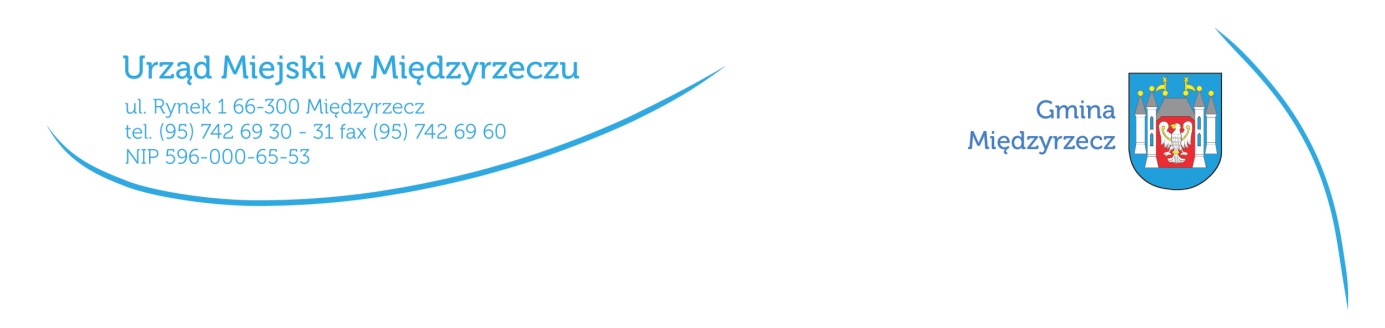 Międzyrzecz, dnia 13 marca 2024 r.WSS.524.1.2024ROZSTRZYGNIĘCIEotwartego konkursu ofert na realizację zadań publicznych finansowanych z budżetu Gminy Międzyrzecz w 2024 rokuNa podstawie art. 5 i art. 13 ustawy z dnia 24 kwietnia 2003 r. o działalności pożytku publicznego i o wolontariacie (t.j. Dz. U. z 2023 r. poz. 571) oraz uchwały Nr LXXI/696/23 Rady Miejskiej w Międzyrzeczu z dnia 31 października 2023 r. w sprawie przyjęcia Programu Współpracy Gminy Międzyrzecz z organizacjami pozarządowymi oraz podmiotami wymienionymi w art. 3 ust. 3 ustawy o działalności pożytku publicznego i o wolontariacie 
na  rok 2024 Burmistrz Międzyrzecza, w odpowiedzi na otwarty konkurs ofert ogłoszony 
w dniu 1 lutego 2024 r. na realizację zadań publicznych finansowanych z budżetu Gminy Międzyrzecz w roku 2024, przyznał następujące dotacje:Lp.Nazwa zadania publicznegoNazwa oferentaWysokość przyznanej dotacji1.Wspieranie zadania publicznego
w zakresie działalności na rzecz dzieci i młodzieży, w tym wypoczynku dzieci i młodzieży oraz organizacji czasu wolnego poprzez prowadzenie zajęć świetlicowych w świetlicy wsparcia dziennego dla dzieci i młodzieży z terenu Gminy Międzyrzecz.Parafialny Zespół CARITAS Parafii pw. Św. Jana Chrzciciela, ul. Spokojna 6, 
66-300 Międzyrzecz80.000,00 złsłownie: osiemdziesiąt tysięcy złotych 2.Wspieranie zadania publicznego 
w zakresie działalności na rzecz osób w wieku emerytalnym poprzez organizację zajęć edukacyjnych oraz wydarzeń społecznych, w tym kulturalnych 
i sportowych w ramach UTWMiędzyrzecki Uniwersytet Trzeciego Wieku, ul. Konstytucji 3 Maja 30, 
66-300 Międzyrzecz14.300,00 złsłownie: czternaście tysięcy trzysta złotych3.Wspieranie zadania publicznego w zakresie kultury, sztuki, ochrony dóbr kultury i dziedzictwa narodowego polegającego na przeprowadzeniu szkolenia, nauki i zajęć dla dzieci i młodzieży w zakresie nauki tańca.Stowarzyszenie Przyjaciół i Zespołu Tanecznego „Trans”, ul. Krajewskiej 2, 66-440 Skwierzyna30.000,00 złsłownie: trzydzieści tysięcy złotych4.Powierzenie zadania publicznego w zakresie kultury, sztuki, ochrony dóbr kultury i dziedzictwa narodowego polegającego na podtrzymywaniu tradycji narodowych i patriotycznych w ramach działalności drużyn harcerskich z terenu Gminy MiędzyrzeczChorągiew Ziemi Lubuskiej Związku Harcerstwa Polskiego, ul. Bohaterów Westerplatte 27, 65-034 Zielona Góra6.000,00 złsłownie: sześć tysięcy złotych5.Wspieranie zadania publicznego w zakresie ochrony i promocji zdrowia poprzez organizację zajęć sportowych dla dzieci i młodzieży z terenu Gminy Międzyrzecz.LYO-TECH Międzyrzecki Klub Sportowy „Orzeł”, ul. Mieczysława Mikuły 1, 66-300 Międzyrzecz.50.000,00 złsłownie: pięćdziesiąt tysięcy złotych6.Wspieranie zadania publicznego w zakresie kultury, sztuki, ochrony dóbr kultury i dziedzictwa narodowego polegającego na organizacji historycznej konferencji naukowej na terenie Gminy Międzyrzecz.Stowarzyszenie Pomocy Bliźniemu im. Brata Krystyna w Gorzowie Wlkp., ul. Słoneczna 63, 66-400 Międzyrzecz15.000,00 złsłownie: piętnaście tysięcy złotych7.Wspieranie zadania publicznego w zakresie wspierania i upowszechniania kultury fizycznej polegającego na przygotowaniu kortów tenisowych do sezonu w roku 2024Międzyrzeckie Stowarzyszenie Tenisoweul. Mieszka I 9, 66-300 Międzyrzecz10.000,00 złsłownie: dziesięć tysięcy złotych8.Wspieranie zadania publicznego w zakresie kultury, sztuki, ochrony dóbr kultury i dziedzictwa narodowego polegającego na przygotowaniu widowiska słowno-muzycznego „Lily” z udziałem dzieci i młodzieży z Gminy MiędzyrzeczStowarzyszenie Przyjaciół i Zespołu Tanecznego „Trans”, ul. Krajewskiej 2,  66-440 Skwierzyna10.000,00 złsłownie: dziesięć tysięcy złotych